АДМИНИСТРАЦИЯ ПАЛЬСКОГО СЕЛЬСКОГО ПОСЕЛЕНИЯ ОСИНСКОГО РАЙОНА ПЕРМСКОГО КРАЯП О С Т А Н О В Л Е Н И Е17.11.2015                                                                                                              № 220О внесении изменений в муниципальную программу «Обеспечение безопасности жизнедеятельностиПальского сельского поселения на 2015-2017 годы»Утвержденную постановлением администрации Пальского сельского поселения от 29.12.2014 № 232    В соответствии с Федеральным законом  от 6 октября 2003 г. №131-ФЗ «Об общих принципах организации местного самоуправления в Российской Федерации», Уставом Пальского сельского поселения, постановлением администрации Пальского сельского поселения «Об утверждении Порядка разработки, реализации и оценки эффективности муниципальных программ Пальского сельского поселения» от  03.10.2014 (в редакции от 05.11.2014 № 188; от 03.12.2014 № 213) ПОСТАНОВЛЯЮ:           1. Утвердить прилагаемые Изменения, которые вносятся в муниципальную программу «Обеспечение безопасности жизнедеятельности  Пальского сельского поселения на 2015-2017 годы», Утвержденную постановлением администрации Пальского сельского поселения от 29.12.2014 № 232( в редакции от 06.10.2015 №177)          2. Данное постановление обнародовать согласно Порядка обнародования нормативных правовых актов Пальского сельского поселения.          3. Контроль за выполнением данного  постановления оставляю за собой.                                                                                   УТВЕРЖДЕНЫ                                                                             Постановлением администрации                                                                           Пальского сельского поселения	    от 17.11.2015г  № 220ИЗМЕНЕНИЯ, КОТОРЫЕ ВНОСЯТСЯ В МУНИЦИПАЛЬНУЮ ПРОГРАММУ«Обеспечение безопасности жизнедеятельности населения Пальского сельского поселения на 2015-2017гг.»         1.Наименование программы «Обеспечение безопасности жизнедеятельности населения Пальского сельского поселения на 2015-2017гг.» читать в редакции «Обеспечение безопасности жизнедеятельности населения Пальского сельского поселения »        2.В паспорте муниципальной программы позициюЧитать в редакции       3.Внести изменения и дополнения в приложении 2 к постановлению администрации Пальского сельского поселения от 29.12.2014 г №232 «Об утверждении муниципальной программы «Обеспечение безопасности жизнедеятельности  Пальского сельского поселения на 2015-2017 годы» «ПЕРЕЧЕНЬ целевых показателей муниципальной программы (подпрограммы) «Обеспечение безопасности жизнедеятельности населения Пальского сельского поселения на 2015-2017гг.»»:       3.1. наименование читать в следующей редакции «ПЕРЕЧЕНЬ целевых показателей муниципальной программы (подпрограммы) «Обеспечение безопасности жизнедеятельности населения Пальского сельского поселения»».       3.2.позициюЧитать в редакции           4.Внести изменения и дополнения в приложение 3 к постановлению администрации Пальского сельского поселения от 29.12.2014 г №232 «Об утверждении муниципальной программы «Обеспечение безопасности жизнедеятельности  Пальского сельского поселения на 2015-2017 годы» «ПЕРЕЧЕНЬ основных мероприятий муниципальной программы«Обеспечение безопасности жизнедеятельности населения Пальского сельского поселения на 2015-2017гг.»»:       4.1.наименование читать в следующей редакции «ПЕРЕЧЕНЬ основных мероприятий муниципальной программы«Обеспечение безопасности жизнедеятельности населения Пальского сельского поселения ».       4.2.позициюизложить в редакции5. В разделе IV «Сроки и этапы реализации программы» абзац первый изложить в редакции « Программа рассчитана на  2015 -2018 годы и реализуется в один этап» Глава Пальского поселения –глава администрации Пальского сельского  поселения                                                                              Н.В. ХроминаЭтапы и сроки реализации муниципальной программы2015-2017 годы и реализуется в один этап2015-2017 годы и реализуется в один этап2015-2017 годы и реализуется в один этап2015-2017 годы и реализуется в один этап2015-2017 годы и реализуется в один этапОбъемы и источники финансирования муниципальной программыИсточники финансированияРасходы (тыс.руб.)Расходы (тыс.руб.)Расходы (тыс.руб.)Расходы (тыс.руб.)Объемы и источники финансирования муниципальной программыИсточники финансирования2015г2016г2017гВсегоОбъемы и источники финансирования муниципальной программыВсего, в т.ч.:525.1615.5659.31799.9Объемы и источники финансирования муниципальной программырайонный бюджетОбъемы и источники финансирования муниципальной программыкраевой бюджетОбъемы и источники финансирования муниципальной программыфедеральный бюджетОбъемы и источники финансирования муниципальной программыбюджет поселений525.1615.5659.31799.9Объемы и источники финансирования муниципальной программывнебюджетные источникиЭтапы и сроки реализации муниципальной программы2015-2018 годы и реализуется в один этап2015-2018 годы и реализуется в один этап2015-2018 годы и реализуется в один этап2015-2018 годы и реализуется в один этап2015-2018 годы и реализуется в один этап2015-2018 годы и реализуется в один этапОбъемы и источники финансирования муниципальной программыИсточники финансированияРасходы (тыс.руб.)Расходы (тыс.руб.)Расходы (тыс.руб.)Расходы (тыс.руб.)Расходы (тыс.руб.)Объемы и источники финансирования муниципальной программыИсточники финансирования2015г2016г2017г2018гВсегоОбъемы и источники финансирования муниципальной программыВсего, в т.ч.:525,1448,7354,3359,81687,9Объемы и источники финансирования муниципальной программырайонный бюджетОбъемы и источники финансирования муниципальной программыкраевой бюджетОбъемы и источники финансирования муниципальной программыфедеральный бюджетОбъемы и источники финансирования муниципальной программыбюджет поселений525,1448,7354,3359,81687,9Объемы и источники финансирования муниципальной программывнебюджетные источникиНаименование программы (подпрограммы), основных мероприятийНаименование целевых показателейЕд.изм.Значения целевых показателейЗначения целевых показателейЗначения целевых показателейЗначения целевых показателейНаименование программы (подпрограммы), основных мероприятийНаименование целевых показателейЕд.изм.на начало реализации программы2015г.2016г.2017г.1. « Обеспечение первичных мер пожарной безопасности на территории Пальского сельского поселения»1.1. Снижение количества зарегистрированных пожаров;1.2.Снижениепричиненного ущерба от пожаров;1.3. время оперативного реагирования на вызовы о пожаре;%Руб/на 1 житМин.0578,0150010001000102. Обеспечение гражданской обороны, защиты населения и территорий Пальского сельского поселения от чрезвычайных ситуаций природного и техногенного характера, безопасности людей на водных объектах»2.1.Обучение населения  гражданской обороне и защите населения2.2.Охват населения системой оповешения2.3.Обучение и подготовка руководящего состава и специалистов ГО и ЧС %%%105002070503080704090100…Наименование программы (подпрограммы), основных мероприятийНаименование целевых показателейЕд.изм.Значения целевых показателейЗначения целевых показателейЗначения целевых показателейЗначения целевых показателейЗначения целевых показателейНаименование программы (подпрограммы), основных мероприятийНаименование целевых показателейЕд.изм.на начало реализации программы2015г.2016г.2017г.2018г.1. « Обеспечение первичных мер пожарной безопасности на территории Пальского сельского поселения»1.1. Снижение количества зарегистрированных пожаров;1.2.Снижениепричиненного ущерба от пожаров;1.3. время оперативного реагирования на вызовы о пожаре;%Руб/на 1 житМин.0578,01500100010001000102. Обеспечение гражданской обороны, защиты населения и территорий Пальского сельского поселения от чрезвычайных ситуаций природного и техногенного характера, безопасности людей на водных объектах»2.1.Обучение населения  гражданской обороне и защите населения2.2.Охват населения системой оповешения2.3.Обучение и подготовка руководящего состава и специалистов ГО и ЧС %%%1050020705030807040901005090100…Наименование подпрограммы, мероприятийИсточники финансированияБюджетная классификацияБюджетная классификацияБюджетная классификацияБюджетная классификацияБюджетная классификацияОбъем финансирования, тыс. рубОбъем финансирования, тыс. рубОбъем финансирования, тыс. рубОбъем финансирования, тыс. рубОбъем финансирования, тыс. рубОбъем финансирования, тыс. рубОбъем финансирования, тыс. рубОтветственные исполнителиНаименование подпрограммы, мероприятийИсточники финансированияподразделцелевая статьяцелевая статьявид расходоввид расходов2015 г.2016 г.2016 г.2017 г.всеговсеговсегоОтветственные исполнители1234455677899910подпрограмма 1 « Обеспечение первичных мер пожарной безопасности на территории Пальского сельского поселения»подпрограмма 1 « Обеспечение первичных мер пожарной безопасности на территории Пальского сельского поселения»подпрограмма 1 « Обеспечение первичных мер пожарной безопасности на территории Пальского сельского поселения»подпрограмма 1 « Обеспечение первичных мер пожарной безопасности на территории Пальского сельского поселения»подпрограмма 1 « Обеспечение первичных мер пожарной безопасности на территории Пальского сельского поселения»подпрограмма 1 « Обеспечение первичных мер пожарной безопасности на территории Пальского сельского поселения»подпрограмма 1 « Обеспечение первичных мер пожарной безопасности на территории Пальского сельского поселения»подпрограмма 1 « Обеспечение первичных мер пожарной безопасности на территории Пальского сельского поселения»подпрограмма 1 « Обеспечение первичных мер пожарной безопасности на территории Пальского сельского поселения»подпрограмма 1 « Обеспечение первичных мер пожарной безопасности на территории Пальского сельского поселения»подпрограмма 1 « Обеспечение первичных мер пожарной безопасности на территории Пальского сельского поселения»подпрограмма 1 « Обеспечение первичных мер пожарной безопасности на территории Пальского сельского поселения»подпрограмма 1 « Обеспечение первичных мер пожарной безопасности на территории Пальского сельского поселения»подпрограмма 1 « Обеспечение первичных мер пожарной безопасности на территории Пальского сельского поселения»подпрограмма 1 « Обеспечение первичных мер пожарной безопасности на территории Пальского сельского поселения»Мероприятия:Мероприятия:Мероприятия:Мероприятия:Мероприятия:Мероприятия:Мероприятия:Мероприятия:Мероприятия:Мероприятия:Мероприятия:Мероприятия:Мероприятия:Мероприятия:Мероприятия:1.1. Содержание добровольно пожарной командыфедеральный бюджетххххх0000000Глава поселения1.1. Содержание добровольно пожарной командыкраевой бюджетххххх0000000Глава поселения1.1. Содержание добровольно пожарной командыбюджет районаххххх0000000Глава поселения1.1. Содержание добровольно пожарной командыбюджет поселения031002180010218001240240475,1515,5515,5559,31549,91549,91549,9Глава поселения1.1. Содержание добровольно пожарной командывнебюджетные источ.ххххх0000000Глава поселения1.1. Содержание добровольно пожарной командыИтого:475,1515,5515,5559,31549,91549,91549,9Глава поселения1.2.Приобретение средств оповещенияфедеральный бюджетххххх0000000Глава поселения1.2.Приобретение средств оповещениякраевой бюджетххххх0000000Глава поселения1.2.Приобретение средств оповещениябюджет районаххххх0000000Глава поселения1.2.Приобретение средств оповещениябюджет поселения1001310310Глава поселения1.2.Приобретение средств оповещениявнебюджетные источ.ххххх0000000Глава поселения1.2.Приобретение средств оповещенияИтого:Глава поселения1.3. Обеспечение противопожарного водоснабжения и содержание их в исправном состоянии (гидранты)федеральный бюджетххххх0000000Глава поселения1.3. Обеспечение противопожарного водоснабжения и содержание их в исправном состоянии (гидранты)краевой бюджетххххх0000000Глава поселения1.3. Обеспечение противопожарного водоснабжения и содержание их в исправном состоянии (гидранты)бюджет районаххххх0000000Глава поселения1.3. Обеспечение противопожарного водоснабжения и содержание их в исправном состоянии (гидранты)бюджет поселенияххххх0000000Глава поселения1.3. Обеспечение противопожарного водоснабжения и содержание их в исправном состоянии (гидранты)внебюджетные источ.ххххх0000000Глава поселения1.3. Обеспечение противопожарного водоснабжения и содержание их в исправном состоянии (гидранты)Итого:0000000Глава поселения1.4 Оснащение муниципальных зданий первичными средствами пожаротушения, наглядной агитациейфедеральный бюджетххххх0000000Специалист, ответственный по пожарной безопасности, ГО и ЧС1.4 Оснащение муниципальных зданий первичными средствами пожаротушения, наглядной агитациейкраевой бюджетххххх0000000Специалист, ответственный по пожарной безопасности, ГО и ЧС1.4 Оснащение муниципальных зданий первичными средствами пожаротушения, наглядной агитациейбюджет районаххххх0000000Специалист, ответственный по пожарной безопасности, ГО и ЧС1.4 Оснащение муниципальных зданий первичными средствами пожаротушения, наглядной агитациейбюджет поселенияххххх0000000Специалист, ответственный по пожарной безопасности, ГО и ЧС1.4 Оснащение муниципальных зданий первичными средствами пожаротушения, наглядной агитациейвнебюджетные источ.ххххх0000000Специалист, ответственный по пожарной безопасности, ГО и ЧС1.4 Оснащение муниципальных зданий первичными средствами пожаротушения, наглядной агитациейИтого:ххххх0000000Специалист, ответственный по пожарной безопасности, ГО и ЧС1.5.Обучение неработающего населения первичным мерам пожарной безопасностифедеральный бюджетХХХХХ0000000Специалист, ответственный по пожарной безопасности, ГО и ЧС1.5.Обучение неработающего населения первичным мерам пожарной безопасностикраевой бюджетХХХХХ0000000Специалист, ответственный по пожарной безопасности, ГО и ЧС1.5.Обучение неработающего населения первичным мерам пожарной безопасностибюджет районаХХХХХ0000000Специалист, ответственный по пожарной безопасности, ГО и ЧС1.5.Обучение неработающего населения первичным мерам пожарной безопасностибюджет поселенияХХХХХ0000000Специалист, ответственный по пожарной безопасности, ГО и ЧС1.5.Обучение неработающего населения первичным мерам пожарной безопасностивнебюджетные источ.ХХХХХ0000000Специалист, ответственный по пожарной безопасности, ГО и ЧС1.5.Обучение неработающего населения первичным мерам пожарной безопасностиИтогоХххХХ0000000Специалист, ответственный по пожарной безопасности, ГО и ЧС1.6.Проверка  готовности к отопительному  периоду  муниципального жилья с печным отоплениемфедеральный бюджетХХХХХ0000000Специалист, ответственный по пожарной безопасности, ГО и ЧС1.6.Проверка  готовности к отопительному  периоду  муниципального жилья с печным отоплениемкраевой бюджетХХХХХ0000000Специалист, ответственный по пожарной безопасности, ГО и ЧС1.6.Проверка  готовности к отопительному  периоду  муниципального жилья с печным отоплениембюджет районаХХХХХ0000000Специалист, ответственный по пожарной безопасности, ГО и ЧС1.6.Проверка  готовности к отопительному  периоду  муниципального жилья с печным отоплениембюджет поселенияХХХХХ0000000Специалист, ответственный по пожарной безопасности, ГО и ЧС1.6.Проверка  готовности к отопительному  периоду  муниципального жилья с печным отоплениемвнебюджетные источ.ХХХХХ0000000Специалист, ответственный по пожарной безопасности, ГО и ЧС1.6.Проверка  готовности к отопительному  периоду  муниципального жилья с печным отоплениемИтогохХХХХ0000000Специалист, ответственный по пожарной безопасности, ГО и ЧС1.6.Проверка  готовности к отопительному  периоду  муниципального жилья с печным отоплениемИтого по мероприятию1475,1515,5515,5559,31549,91549,91549,92. Подпрограмма Обеспечение гражданской обороны, защиты населения и территорий Пальского сельского поселения от чрезвычайных ситуаций, безопасности людей на водных объектах»;)2. Подпрограмма Обеспечение гражданской обороны, защиты населения и территорий Пальского сельского поселения от чрезвычайных ситуаций, безопасности людей на водных объектах»;)2. Подпрограмма Обеспечение гражданской обороны, защиты населения и территорий Пальского сельского поселения от чрезвычайных ситуаций, безопасности людей на водных объектах»;)2. Подпрограмма Обеспечение гражданской обороны, защиты населения и территорий Пальского сельского поселения от чрезвычайных ситуаций, безопасности людей на водных объектах»;)2. Подпрограмма Обеспечение гражданской обороны, защиты населения и территорий Пальского сельского поселения от чрезвычайных ситуаций, безопасности людей на водных объектах»;)2. Подпрограмма Обеспечение гражданской обороны, защиты населения и территорий Пальского сельского поселения от чрезвычайных ситуаций, безопасности людей на водных объектах»;)2. Подпрограмма Обеспечение гражданской обороны, защиты населения и территорий Пальского сельского поселения от чрезвычайных ситуаций, безопасности людей на водных объектах»;)2. Подпрограмма Обеспечение гражданской обороны, защиты населения и территорий Пальского сельского поселения от чрезвычайных ситуаций, безопасности людей на водных объектах»;)2. Подпрограмма Обеспечение гражданской обороны, защиты населения и территорий Пальского сельского поселения от чрезвычайных ситуаций, безопасности людей на водных объектах»;)2. Подпрограмма Обеспечение гражданской обороны, защиты населения и территорий Пальского сельского поселения от чрезвычайных ситуаций, безопасности людей на водных объектах»;)2. Подпрограмма Обеспечение гражданской обороны, защиты населения и территорий Пальского сельского поселения от чрезвычайных ситуаций, безопасности людей на водных объектах»;)2. Подпрограмма Обеспечение гражданской обороны, защиты населения и территорий Пальского сельского поселения от чрезвычайных ситуаций, безопасности людей на водных объектах»;)2. Подпрограмма Обеспечение гражданской обороны, защиты населения и территорий Пальского сельского поселения от чрезвычайных ситуаций, безопасности людей на водных объектах»;)2. Подпрограмма Обеспечение гражданской обороны, защиты населения и территорий Пальского сельского поселения от чрезвычайных ситуаций, безопасности людей на водных объектах»;)2. Подпрограмма Обеспечение гражданской обороны, защиты населения и территорий Пальского сельского поселения от чрезвычайных ситуаций, безопасности людей на водных объектах»;)Мероприятия:Мероприятия:Мероприятия:Мероприятия:Мероприятия:Мероприятия:Мероприятия:Мероприятия:Мероприятия:Мероприятия:Мероприятия:Мероприятия:Мероприятия:Мероприятия:Мероприятия:2.1 изготовление памяток, листовокфедеральный бюджетххххх0000000Специалист, ответственный по пожарной безопасности, ГО и ЧС2.1 изготовление памяток, листовоккраевой бюджетххххх0000000Специалист, ответственный по пожарной безопасности, ГО и ЧС2.1 изготовление памяток, листовокбюджет районаххххх0000000Специалист, ответственный по пожарной безопасности, ГО и ЧС2.1 изготовление памяток, листовокбюджет поселения01042402400000000Специалист, ответственный по пожарной безопасности, ГО и ЧС2.1 изготовление памяток, листовоквнебюджетные источ.ххххх0000000Специалист, ответственный по пожарной безопасности, ГО и ЧС2.1 изготовление памяток, листовокИтого:ххххх0000000Специалист, ответственный по пожарной безопасности, ГО и ЧС2.2 Обучение должностных лиц на курсах ГО и ЧСфедеральный бюджетххххх0000000Глава поселения2.2 Обучение должностных лиц на курсах ГО и ЧСкраевой бюджетххххх0000000Глава поселения2.2 Обучение должностных лиц на курсах ГО и ЧСбюджет районаххххх0000000Глава поселения2.2 Обучение должностных лиц на курсах ГО и ЧСбюджет поселения01042402400000000Глава поселения2.2 Обучение должностных лиц на курсах ГО и ЧСвнебюджетные источ.ххххх0000000Глава поселения2.2 Обучение должностных лиц на курсах ГО и ЧСИтого:ххххх0000000Глава поселения 2.3.Провеение лекций и бесед по профилактическим мероприятиямфедеральный бюджетХХхх0000000Специалист, ответственный по пожарной безопасности, ГО и ЧССпециалист, ответственный по пожарной безопасности, ГО и ЧС 2.3.Провеение лекций и бесед по профилактическим мероприятиямкраевой бюджетХХХХ0000000Специалист, ответственный по пожарной безопасности, ГО и ЧССпециалист, ответственный по пожарной безопасности, ГО и ЧС 2.3.Провеение лекций и бесед по профилактическим мероприятиямбюджет районаХХХХ0000000Специалист, ответственный по пожарной безопасности, ГО и ЧССпециалист, ответственный по пожарной безопасности, ГО и ЧС 2.3.Провеение лекций и бесед по профилактическим мероприятиямвнебюджетные источ.хххх0000000Специалист, ответственный по пожарной безопасности, ГО и ЧССпециалист, ответственный по пожарной безопасности, ГО и ЧС 2.3.Провеение лекций и бесед по профилактическим мероприятиямИТОГОхххх0000000Специалист, ответственный по пожарной безопасности, ГО и ЧССпециалист, ответственный по пожарной безопасности, ГО и ЧС2.4.Выпуск памятокфедеральный бюджетххххх0000000Специалист, ответственный по пожарной безопасности, ГО и ЧС2.4.Выпуск памятоккраевой бюджетххххх0000000Специалист, ответственный по пожарной безопасности, ГО и ЧС2.4.Выпуск памятокбюджет районаххххх0000000Специалист, ответственный по пожарной безопасности, ГО и ЧС2.4.Выпуск памятокбюджет поселенияххххх0000000Специалист, ответственный по пожарной безопасности, ГО и ЧС2.4.Выпуск памятоквнебюджетные источ.ххххх0000000Специалист, ответственный по пожарной безопасности, ГО и ЧС2.4.Выпуск памятокИтого:ххххх0000000Специалист, ответственный по пожарной безопасности, ГО и ЧС2.5Резервный фонд на мероприятия ГО и ЧСфедеральный бюджетххххх0000000Специалист, ответственный по пожарной безопасности, ГО и ЧС2.5Резервный фонд на мероприятия ГО и ЧСкраевой бюджетххххх0000000Специалист, ответственный по пожарной безопасности, ГО и ЧС2.5Резервный фонд на мероприятия ГО и ЧСбюджет районаххххх0000000Специалист, ответственный по пожарной безопасности, ГО и ЧС2.5Резервный фонд на мероприятия ГО и ЧСбюджет поселения01110228001022800187087050,0100,0100,0100,0250,0250,0250,0Специалист, ответственный по пожарной безопасности, ГО и ЧС2.5Резервный фонд на мероприятия ГО и ЧСвнебюджетные источ.ххххх0000000Специалист, ответственный по пожарной безопасности, ГО и ЧС2.5Резервный фонд на мероприятия ГО и ЧСИтого:01110228001022800187087050,0100,0100,0100,0250,0250,0250,0Специалист, ответственный по пожарной безопасности, ГО и ЧСИтого по подпрограмме 2федеральный бюджетххххх0000000Итого по подпрограмме 2краевой бюджетххххх0000000Итого по подпрограмме 2бюджет районаххххх0000000Итого по подпрограмме 2бюджет поселения01110228001022800187087050,0100,0100,0100,0250,0250,0250,0Итого по подпрограмме 2внебюджетные источ.ххххх0000000Итого по подпрограмме 2Итого:01110228001022800187087050,0100,0100,0100,0250,0250,0250,0Итого по подпрограмме 2Всего по программефедеральный бюджетххххх0000000Всего по программекраевой бюджетххххх0000000Всего по программебюджет районаххххх0000000Всего по программебюджет поселения031001110218001022800102180010228001240870240870475,150,0515,5100,0515,5100,0559,3100,01549,9250,01549,9250,01549,9250,0Всего по программевнебюджетные источ.ххххх0000000Всего по программеИтого:031001110218001022800102180010228001240870240870475,150,0515,5100,0515,5100,0559,3100,01549,9250,01549,9250,01549,9250,0Наименование подпрограммы, мероприятийИсточники финансированияБюджетная классификацияБюджетная классификацияБюджетная классификацияБюджетная классификацияБюджетная классификацияОбъем финансирования, тыс. рубОбъем финансирования, тыс. рубОбъем финансирования, тыс. рубОбъем финансирования, тыс. рубОбъем финансирования, тыс. рубОбъем финансирования, тыс. рубОбъем финансирования, тыс. рубОбъем финансирования, тыс. рубОбъем финансирования, тыс. рубОбъем финансирования, тыс. рубОбъем финансирования, тыс. рубОтветственные исполнителиНаименование подпрограммы, мероприятийИсточники финансированияподразделцелевая статьяцелевая статьявид расходоввид расходов2015 г.2016 г.2017 г.2017 г.2018г.2018г.2018г.2018г.всеговсеговсегоОтветственные исполнители1234455678899910подпрограмма 1 « Обеспечение первичных мер пожарной безопасности на территории Пальского сельского поселения»подпрограмма 1 « Обеспечение первичных мер пожарной безопасности на территории Пальского сельского поселения»подпрограмма 1 « Обеспечение первичных мер пожарной безопасности на территории Пальского сельского поселения»подпрограмма 1 « Обеспечение первичных мер пожарной безопасности на территории Пальского сельского поселения»подпрограмма 1 « Обеспечение первичных мер пожарной безопасности на территории Пальского сельского поселения»подпрограмма 1 « Обеспечение первичных мер пожарной безопасности на территории Пальского сельского поселения»подпрограмма 1 « Обеспечение первичных мер пожарной безопасности на территории Пальского сельского поселения»подпрограмма 1 « Обеспечение первичных мер пожарной безопасности на территории Пальского сельского поселения»подпрограмма 1 « Обеспечение первичных мер пожарной безопасности на территории Пальского сельского поселения»подпрограмма 1 « Обеспечение первичных мер пожарной безопасности на территории Пальского сельского поселения»подпрограмма 1 « Обеспечение первичных мер пожарной безопасности на территории Пальского сельского поселения»подпрограмма 1 « Обеспечение первичных мер пожарной безопасности на территории Пальского сельского поселения»подпрограмма 1 « Обеспечение первичных мер пожарной безопасности на территории Пальского сельского поселения»подпрограмма 1 « Обеспечение первичных мер пожарной безопасности на территории Пальского сельского поселения»подпрограмма 1 « Обеспечение первичных мер пожарной безопасности на территории Пальского сельского поселения»подпрограмма 1 « Обеспечение первичных мер пожарной безопасности на территории Пальского сельского поселения»подпрограмма 1 « Обеспечение первичных мер пожарной безопасности на территории Пальского сельского поселения»подпрограмма 1 « Обеспечение первичных мер пожарной безопасности на территории Пальского сельского поселения»подпрограмма 1 « Обеспечение первичных мер пожарной безопасности на территории Пальского сельского поселения»Мероприятия:Мероприятия:Мероприятия:Мероприятия:Мероприятия:Мероприятия:Мероприятия:Мероприятия:Мероприятия:Мероприятия:Мероприятия:Мероприятия:Мероприятия:Мероприятия:Мероприятия:Мероприятия:Мероприятия:Мероприятия:Мероприятия:1.1. Содержание добровольно пожарной командыфедеральный бюджетххххх00000000000Глава поселения1.1. Содержание добровольно пожарной командыкраевой бюджетххххх00000000000Глава поселения1.1. Содержание добровольно пожарной командыбюджет районаххххх00000000000Глава поселения1.1. Содержание добровольно пожарной командыбюджет поселения031002180010218001240240475,10000000475.1475.1475.1Глава поселения1.1. Содержание добровольно пожарной командыбюджет поселения0310021008000102100800012402400348.7354.3359.8359.8359.8359.8359.81062.81062.81062.8Глава поселения1.1. Содержание добровольно пожарной командывнебюджетные источ.ххххх000000Глава поселения1.1. Содержание добровольно пожарной командыИтого:031002180010218001240240475,100475.1475.1475.1Глава поселения1.1. Содержание добровольно пожарной командыИтого:0310021008000102100800012402400348.7354.3359.8359.8359.8359.8359.81062.81062.81062.8Глава поселения1.2.Приобретение средств оповещенияфедеральный бюджетххххх00000000000Глава поселения1.2.Приобретение средств оповещениякраевой бюджетххххх00000000000Глава поселения1.2.Приобретение средств оповещениябюджет районаххххх00000000000Глава поселения1.2.Приобретение средств оповещениябюджет поселения1001 хх31031000000000000Глава поселения1.2.Приобретение средств оповещениявнебюджетные источ.ххххх00000000000Глава поселения1.2.Приобретение средств оповещенияИтого:00000Глава поселения1.3. Обеспечение противопожарного водоснабжения и содержание их в исправном состоянии (гидранты)федеральный бюджетххххх00000000000Глава поселения1.3. Обеспечение противопожарного водоснабжения и содержание их в исправном состоянии (гидранты)краевой бюджетххххх00000000000Глава поселения1.3. Обеспечение противопожарного водоснабжения и содержание их в исправном состоянии (гидранты)бюджет районаххххх00000000000Глава поселения1.3. Обеспечение противопожарного водоснабжения и содержание их в исправном состоянии (гидранты)бюджет поселенияххххх00000000000Глава поселения1.3. Обеспечение противопожарного водоснабжения и содержание их в исправном состоянии (гидранты)внебюджетные источ.ххххх00000000000Глава поселения1.3. Обеспечение противопожарного водоснабжения и содержание их в исправном состоянии (гидранты)Итого:00000000000Глава поселения1.4 Оснащение муниципальных зданий первичными средствами пожаротушения, наглядной агитациейфедеральный бюджетххххх00000000000Специалист, ответственный по пожарной безопасности, ГО и ЧС1.4 Оснащение муниципальных зданий первичными средствами пожаротушения, наглядной агитациейкраевой бюджетххххх00000000000Специалист, ответственный по пожарной безопасности, ГО и ЧС1.4 Оснащение муниципальных зданий первичными средствами пожаротушения, наглядной агитациейбюджет районаххххх00000000000Специалист, ответственный по пожарной безопасности, ГО и ЧС1.4 Оснащение муниципальных зданий первичными средствами пожаротушения, наглядной агитациейбюджет поселенияххххх00000000000Специалист, ответственный по пожарной безопасности, ГО и ЧС1.4 Оснащение муниципальных зданий первичными средствами пожаротушения, наглядной агитациейвнебюджетные источ.ххххх00000000000Специалист, ответственный по пожарной безопасности, ГО и ЧС1.4 Оснащение муниципальных зданий первичными средствами пожаротушения, наглядной агитациейИтого:ххххх00000000000Специалист, ответственный по пожарной безопасности, ГО и ЧС1.5.Обучение неработающего населения первичным мерам пожарной безопасностифедеральный бюджетХХХХХ00000000000Специалист, ответственный по пожарной безопасности, ГО и ЧС1.5.Обучение неработающего населения первичным мерам пожарной безопасностикраевой бюджетХХХХХ00000000000Специалист, ответственный по пожарной безопасности, ГО и ЧС1.5.Обучение неработающего населения первичным мерам пожарной безопасностибюджет районаХХХХХ00000000000Специалист, ответственный по пожарной безопасности, ГО и ЧС1.5.Обучение неработающего населения первичным мерам пожарной безопасностибюджет поселенияХХХХХ00000000000Специалист, ответственный по пожарной безопасности, ГО и ЧС1.5.Обучение неработающего населения первичным мерам пожарной безопасностивнебюджетные источ.ХХХХХ00000000000Специалист, ответственный по пожарной безопасности, ГО и ЧС1.5.Обучение неработающего населения первичным мерам пожарной безопасностиИтогоХххХХ00000000000Специалист, ответственный по пожарной безопасности, ГО и ЧС1.6.Проверка  готовности к отопительному  периоду  муниципального жилья с печным отоплениемфедеральный бюджетХХХХХ00000000000Специалист, ответственный по пожарной безопасности, ГО и ЧС1.6.Проверка  готовности к отопительному  периоду  муниципального жилья с печным отоплениемкраевой бюджетХХХХХ00000000000Специалист, ответственный по пожарной безопасности, ГО и ЧС1.6.Проверка  готовности к отопительному  периоду  муниципального жилья с печным отоплениембюджет районаХХХХХ00000000000Специалист, ответственный по пожарной безопасности, ГО и ЧС1.6.Проверка  готовности к отопительному  периоду  муниципального жилья с печным отоплениембюджет поселенияХХХХХ00000000000Специалист, ответственный по пожарной безопасности, ГО и ЧС1.6.Проверка  готовности к отопительному  периоду  муниципального жилья с печным отоплениемвнебюджетные источ.ХХХХХ00000000000Специалист, ответственный по пожарной безопасности, ГО и ЧС1.6.Проверка  готовности к отопительному  периоду  муниципального жилья с печным отоплениемИтогохХХХХ00000000000Специалист, ответственный по пожарной безопасности, ГО и ЧСИтого по мероприятию1федеральный бюджетххххх00000000000Специалист, ответственный по пожарной безопасности, ГО и ЧСИтого по мероприятию1краевой бюджетххххх00000000000Специалист, ответственный по пожарной безопасности, ГО и ЧСИтого по мероприятию1бюджет районаххххх00000000000Специалист, ответственный по пожарной безопасности, ГО и ЧСИтого по мероприятию1бюджет поселения031002180010218001240240475,10000000475.1475.1475.1Специалист, ответственный по пожарной безопасности, ГО и ЧСИтого по мероприятию1бюджет поселения021008000102100800012402400348.7354.3354.3354.3354.3359.8359.81062.81062.81062.8Специалист, ответственный по пожарной безопасности, ГО и ЧСИтого по мероприятию1внебюджетные источ.ххххх000000000Специалист, ответственный по пожарной безопасности, ГО и ЧСИтого по мероприятию1Итого:031002180010218001240240475,100000475.1475.1475.1Специалист, ответственный по пожарной безопасности, ГО и ЧСИтого по мероприятию1Итого:021008000102100800012402400348.7354.3354.3354.3354.3359.8359.81062.81062.81062.8Специалист, ответственный по пожарной безопасности, ГО и ЧС2. Подпрограмма Обеспечение гражданской обороны, защиты населения и территорий Пальского сельского поселения от чрезвычайных ситуаций, безопасности людей на водных объектах»;)2. Подпрограмма Обеспечение гражданской обороны, защиты населения и территорий Пальского сельского поселения от чрезвычайных ситуаций, безопасности людей на водных объектах»;)2. Подпрограмма Обеспечение гражданской обороны, защиты населения и территорий Пальского сельского поселения от чрезвычайных ситуаций, безопасности людей на водных объектах»;)2. Подпрограмма Обеспечение гражданской обороны, защиты населения и территорий Пальского сельского поселения от чрезвычайных ситуаций, безопасности людей на водных объектах»;)2. Подпрограмма Обеспечение гражданской обороны, защиты населения и территорий Пальского сельского поселения от чрезвычайных ситуаций, безопасности людей на водных объектах»;)2. Подпрограмма Обеспечение гражданской обороны, защиты населения и территорий Пальского сельского поселения от чрезвычайных ситуаций, безопасности людей на водных объектах»;)2. Подпрограмма Обеспечение гражданской обороны, защиты населения и территорий Пальского сельского поселения от чрезвычайных ситуаций, безопасности людей на водных объектах»;)2. Подпрограмма Обеспечение гражданской обороны, защиты населения и территорий Пальского сельского поселения от чрезвычайных ситуаций, безопасности людей на водных объектах»;)2. Подпрограмма Обеспечение гражданской обороны, защиты населения и территорий Пальского сельского поселения от чрезвычайных ситуаций, безопасности людей на водных объектах»;)2. Подпрограмма Обеспечение гражданской обороны, защиты населения и территорий Пальского сельского поселения от чрезвычайных ситуаций, безопасности людей на водных объектах»;)2. Подпрограмма Обеспечение гражданской обороны, защиты населения и территорий Пальского сельского поселения от чрезвычайных ситуаций, безопасности людей на водных объектах»;)2. Подпрограмма Обеспечение гражданской обороны, защиты населения и территорий Пальского сельского поселения от чрезвычайных ситуаций, безопасности людей на водных объектах»;)2. Подпрограмма Обеспечение гражданской обороны, защиты населения и территорий Пальского сельского поселения от чрезвычайных ситуаций, безопасности людей на водных объектах»;)2. Подпрограмма Обеспечение гражданской обороны, защиты населения и территорий Пальского сельского поселения от чрезвычайных ситуаций, безопасности людей на водных объектах»;)2. Подпрограмма Обеспечение гражданской обороны, защиты населения и территорий Пальского сельского поселения от чрезвычайных ситуаций, безопасности людей на водных объектах»;)2. Подпрограмма Обеспечение гражданской обороны, защиты населения и территорий Пальского сельского поселения от чрезвычайных ситуаций, безопасности людей на водных объектах»;)2. Подпрограмма Обеспечение гражданской обороны, защиты населения и территорий Пальского сельского поселения от чрезвычайных ситуаций, безопасности людей на водных объектах»;)2. Подпрограмма Обеспечение гражданской обороны, защиты населения и территорий Пальского сельского поселения от чрезвычайных ситуаций, безопасности людей на водных объектах»;)2. Подпрограмма Обеспечение гражданской обороны, защиты населения и территорий Пальского сельского поселения от чрезвычайных ситуаций, безопасности людей на водных объектах»;)Мероприятия:Мероприятия:Мероприятия:Мероприятия:Мероприятия:Мероприятия:Мероприятия:Мероприятия:Мероприятия:Мероприятия:Мероприятия:Мероприятия:Мероприятия:Мероприятия:Мероприятия:Мероприятия:Мероприятия:Мероприятия:Мероприятия:2.1 изготовление памяток, листовокфедеральный бюджетххххх00000000Специалист, ответственный по пожарной безопасности, ГО и ЧС2.1 изготовление памяток, листовоккраевой бюджетххххх00000000Специалист, ответственный по пожарной безопасности, ГО и ЧС2.1 изготовление памяток, листовокбюджет районаххххх00000000Специалист, ответственный по пожарной безопасности, ГО и ЧС2.1 изготовление памяток, листовокбюджет поселения0104 24024000000000Специалист, ответственный по пожарной безопасности, ГО и ЧС2.1 изготовление памяток, листовоквнебюджетные источ.ххххх00000000Специалист, ответственный по пожарной безопасности, ГО и ЧС2.1 изготовление памяток, листовокИтого:ххххх00000000Специалист, ответственный по пожарной безопасности, ГО и ЧС2.2 Обучение должностных лиц на курсах ГО и ЧСфедеральный бюджетххххх0000000000Глава поселения2.2 Обучение должностных лиц на курсах ГО и ЧСкраевой бюджетххххх0000000000Глава поселения2.2 Обучение должностных лиц на курсах ГО и ЧСбюджет районаххххх0000000000Глава поселения2.2 Обучение должностных лиц на курсах ГО и ЧСбюджет поселения01042402400000000000Глава поселения2.2 Обучение должностных лиц на курсах ГО и ЧСвнебюджетные источ.ххххх0000000000Глава поселения2.2 Обучение должностных лиц на курсах ГО и ЧСИтого:ххххх000000000Глава поселения 2.3.Провеение лекций и бесед по профилактическим мероприятиямфедеральный бюджетХХхх000000000Специалист, ответственный по пожарной безопасности, ГО и ЧССпециалист, ответственный по пожарной безопасности, ГО и ЧС 2.3.Провеение лекций и бесед по профилактическим мероприятиямкраевой бюджетХХХХ000000000Специалист, ответственный по пожарной безопасности, ГО и ЧССпециалист, ответственный по пожарной безопасности, ГО и ЧС 2.3.Провеение лекций и бесед по профилактическим мероприятиямбюджет районаХХХХ000000000Специалист, ответственный по пожарной безопасности, ГО и ЧССпециалист, ответственный по пожарной безопасности, ГО и ЧС 2.3.Провеение лекций и бесед по профилактическим мероприятиямвнебюджетные источ.хххх000000000Специалист, ответственный по пожарной безопасности, ГО и ЧССпециалист, ответственный по пожарной безопасности, ГО и ЧС 2.3.Провеение лекций и бесед по профилактическим мероприятиямИТОГОхххх000000000Специалист, ответственный по пожарной безопасности, ГО и ЧССпециалист, ответственный по пожарной безопасности, ГО и ЧС2.4.Выпуск памятокфедеральный бюджетххххх0000000000Специалист, ответственный по пожарной безопасности, ГО и ЧС2.4.Выпуск памятоккраевой бюджетххххх0000000000Специалист, ответственный по пожарной безопасности, ГО и ЧС2.4.Выпуск памятокбюджет районаххххх0000000000Специалист, ответственный по пожарной безопасности, ГО и ЧС2.4.Выпуск памятокбюджет поселенияххххх0000000000Специалист, ответственный по пожарной безопасности, ГО и ЧС2.4.Выпуск памятоквнебюджетные источ.ххххх0000000000Специалист, ответственный по пожарной безопасности, ГО и ЧС2.4.Выпуск памятокИтого:ххххх0000000000Специалист, ответственный по пожарной безопасности, ГО и ЧС2.5Резервный фонд на мероприятия ГО и ЧСфедеральный бюджетххххх0000000000Специалист, ответственный по пожарной безопасности, ГО и ЧС2.5Резервный фонд на мероприятия ГО и ЧСкраевой бюджетххххх0000000000Специалист, ответственный по пожарной безопасности, ГО и ЧС2.5Резервный фонд на мероприятия ГО и ЧСбюджет районаххххх0000000000Специалист, ответственный по пожарной безопасности, ГО и ЧС2.5Резервный фонд на мероприятия ГО и ЧСбюджет поселения01110228001022800187087050,0000000050.050.050.0Специалист, ответственный по пожарной безопасности, ГО и ЧС2.5Резервный фонд на мероприятия ГО и ЧСбюджет поселения0111022008000102200800018708700100.0000000100.0100.0100.0Специалист, ответственный по пожарной безопасности, ГО и ЧС2.5Резервный фонд на мероприятия ГО и ЧСвнебюджетные источ.ххххх0000000000Специалист, ответственный по пожарной безопасности, ГО и ЧС2.5Резервный фонд на мероприятия ГО и ЧСИтого:01110228001022800187087050,0000000050,050,050,0Специалист, ответственный по пожарной безопасности, ГО и ЧС2.5Резервный фонд на мероприятия ГО и ЧСИтого:0111022008000102200800018708700100.0000000100.0100.0100.0Специалист, ответственный по пожарной безопасности, ГО и ЧСИтого по подпрограмме 2федеральный бюджетххххх0000000000Специалист, ответственный по пожарной безопасности, ГО и ЧСИтого по подпрограмме 2краевой бюджетххххх0000000000Специалист, ответственный по пожарной безопасности, ГО и ЧСИтого по подпрограмме 2бюджет районаххххх0000000000Специалист, ответственный по пожарной безопасности, ГО и ЧСИтого по подпрограмме 2бюджет поселения01110228001022800187087050,000000050,050,050,0Специалист, ответственный по пожарной безопасности, ГО и ЧСИтого по подпрограмме 2бюджет поселения0111Специалист, ответственный по пожарной безопасности, ГО и ЧСИтого по подпрограмме 2внебюджетные источ.ххххх0000000000Специалист, ответственный по пожарной безопасности, ГО и ЧСИтого по подпрограмме 2Итого:01110228001022800187087050,050.050.050.0Специалист, ответственный по пожарной безопасности, ГО и ЧСИтого по подпрограмме 2Итого:0111022008000102200800018708700100.0000000100.0100.0100.0Специалист, ответственный по пожарной безопасности, ГО и ЧСИтого по подпрограмме 2Специалист, ответственный по пожарной безопасности, ГО и ЧСВсего по программефедеральный бюджетххххх00000000000Специалист, ответственный по пожарной безопасности, ГО и ЧСВсего по программекраевой бюджетххххх00000000000Специалист, ответственный по пожарной безопасности, ГО и ЧСВсего по программебюджет районаххххх00000000000Специалист, ответственный по пожарной безопасности, ГО и ЧСВсего по программебюджет поселения031002180010218001240240475,10000000475.1475.1475.1Специалист, ответственный по пожарной безопасности, ГО и ЧСВсего по программебюджет поселения0310021008000102100800012402400348.7354.3354.3354.3354.3354.3359.81062.81062.81062.8Специалист, ответственный по пожарной безопасности, ГО и ЧСВсего по программебюджет поселения0111Специалист, ответственный по пожарной безопасности, ГО и ЧСВсего по программебюджет поселения0111Специалист, ответственный по пожарной безопасности, ГО и ЧСВсего по программевнебюджетные источ.ххххх00000000000Специалист, ответственный по пожарной безопасности, ГО и ЧСВсего по программеИтого:031002180010218001240240475,10000000475.1475.1475.1Специалист, ответственный по пожарной безопасности, ГО и ЧСВсего по программеИтого:0310021008000102100800012402400348.7354.3354.3354.3354.3354.3359.81062.81062.81062.8Специалист, ответственный по пожарной безопасности, ГО и ЧСВсего по программеИтого:01110228001022800187087050,0000000050.050.050.0Специалист, ответственный по пожарной безопасности, ГО и ЧСВсего по программеИтого:0111022008000102200800018708700100.0000000100.0100.0100.0Специалист, ответственный по пожарной безопасности, ГО и ЧСВсего по программеИтого:Специалист, ответственный по пожарной безопасности, ГО и ЧС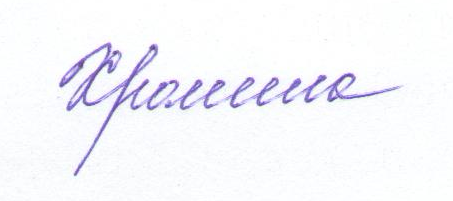 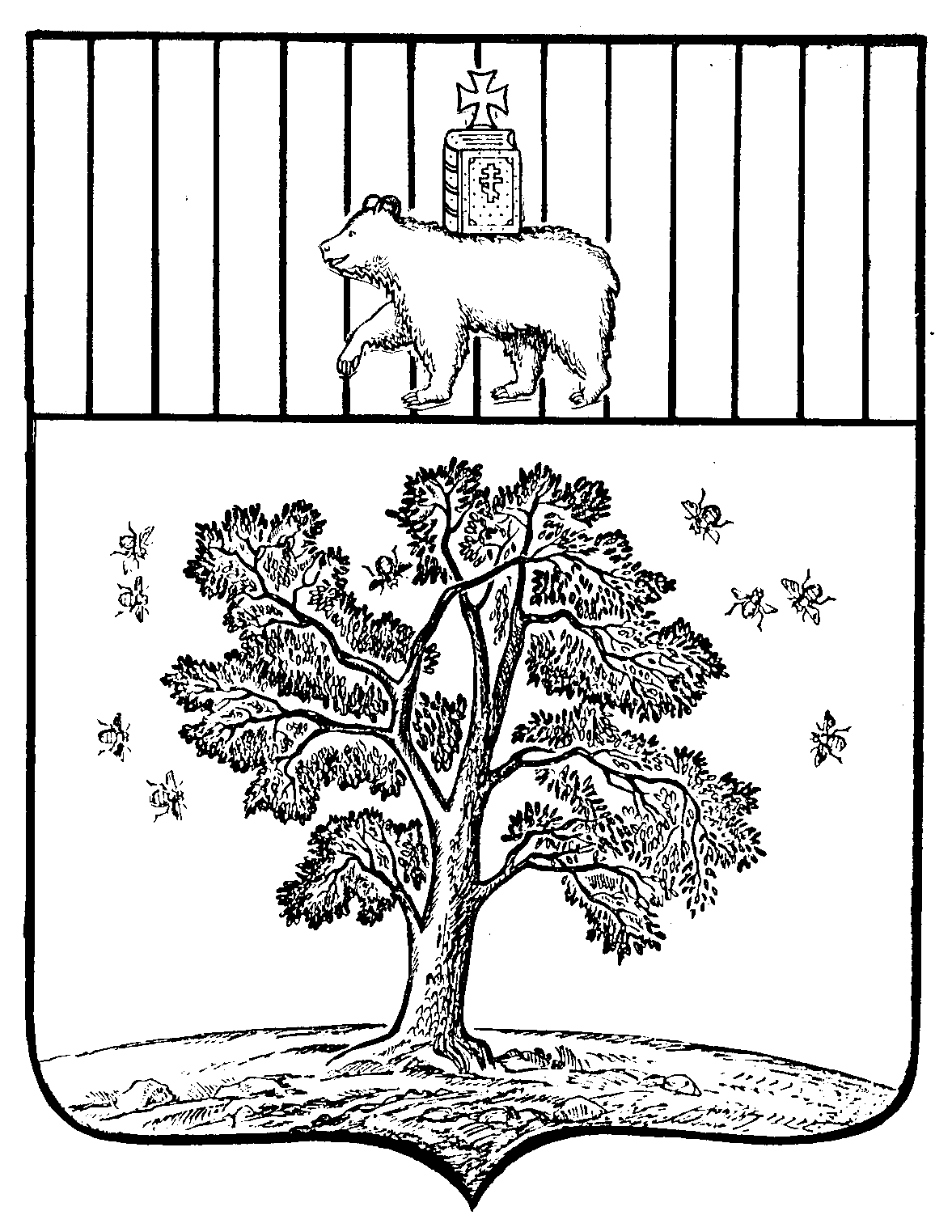 